   ARARAQUARA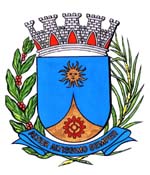     1607/15.:  TENENTE SANTANA:DEFERIDA.Araraquara, _________________                    _________________	Indico ao Senhor  Municipal, a  de   entendimentos com o setor competente, para que viabilize a colocação de redutores de velocidade na Estrada Municipal Francisco José Zanin, nas proximidades do Condomínio Residencial Alto da Boa Vista. 	Os moradores desse condomínio reclamam do excesso de velocidade dos veículos nessa via acesso ao condomínio, o que é motivo de insegurança e risco de acidentes.Araraquara, 25 de junho de 2015.TENENTE SANTANAEM./ Redutor de Velocidade Estrada Municipal